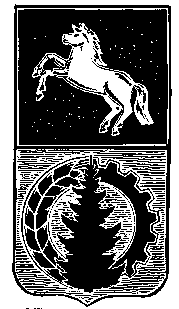 АДМИНИСТРАЦИЯ АСИНОВСКОГО РАЙОНАПОСТАНОВЛЕНИЕ25.12.2014                                                                                                                             № 2888г. АсиноО внесении изменений в нормативные правовые акты муниципального образования «Асиновский район» по вопросам оплаты труда в муниципальных учрежденияхВ соответствии с Трудовым кодексом Российской федерации, в целях упорядочения условий оплаты труда в муниципальных учрежденияхПОСТАНОВЛЯЮ:1. Внести в Положение о системе оплаты труда работников, осуществляющих трудовую функцию по общеотраслевым должностям руководителей, специалистов, служащих и по общеотраслевым профессиям рабочих муниципальных учреждений «Асиновского района», утвержденное постановлением администрации Асиновского района от 15.04.2010 № 812, следующие изменения:в пункте 4. таблицу изложить в новой редакции:«»В абзаце втором пункта 12 цифры «5000» заменить цифрами «6000»;2. Внести в Положение о системе оплаты труда работников, исполняющих обязанности по техническому обеспечению деятельности органов местного самоуправления Асиновского района, а так же рабочих, утвержденное постановлением администрации Асиновского района от 01.06.2010  № 1190, следующие изменения:-	в пункте 9. таблицу изложить в новой редакции:«    											             »В абзаце втором пункта 17 цифры «5000» заменить цифрами «6000»3. Внести в Положение о системе оплаты труда работников, муниципальных учреждений, находящихся в ведении управления культуры, спорта и молодежи администрации Асиновского района, утвержденное постановлением администрации Асиновского района от 18.05.2010  № 1067, следующие изменения:-	в пункте 7. таблицу изложить в новой редакции:«                                                                                                                                                                        »-	в пункте 8. таблицу изложить в новой редакции:«                                                                                                                                                                        »-	в пункте 10. таблицу изложить в новой редакции:«»-	в пункте 11. таблицу изложить в новой редакции:«»В абзаце втором пункта 27 цифры «5000» заменить цифрами «6000»;4.  Внести в Положение о системе оплаты труда работников муниципальных образовательных организаций, находящихся в ведении Управления образования администрации Асиновского района Томской области, утвержденное постановлением администрации Асиновского района от 15.10.2012 № 2425 (далее - Положение), следующие изменения:таблицу пункта 14 Положения изложить в новой редакции:«													»	таблицу  пункта 15. положения изложить в новой редакции следующего содержания:«».	5. Внести в Положение о системе оплаты труда работников, муниципального учреждения «Централизованная бухгалтерия образовательных учреждений «Асиновского района», утвержденное постановлением администрации Асиновского района от 25.06.2010 № 1373, следующие изменения:-	в пункте 8. таблицу изложить в новой редакции:«»-	в пункте 9. таблицу изложить в новой редакции:«»В абзаце втором пункта 15 цифры «5000» заменить цифрами «6000».	6. Настоящее постановление вступает в силу с даты его официального опубликования в средствах массовой информации  и подлежит размещению на официальном сайте муниципального образования «Асиновский район» в информационно-телекоммуникационной сети «Интернет» и распространяется на правоотношения, возникшие с 01.12.2014.	7. Контроль за исполнением настоящего распоряжения возложить на заместителя Главы Администрации Асиновского района по социальным вопросам О.В.Булыгину.Глава Асиновского района 					                                       А.Е.Ханыгов№Должности, относящиеся к:Размер должностного оклада (рублей)1231)Должности профессиональной квалификационной группы «Общеотраслевые должности служащих первого уровня»34522)Должности профессиональной квалификационной группы «Общеотраслевые должности служащих второго уровня»4534-49803)Должности профессиональной квалификационной группы «Общеотраслевые должности служащих третьего уровня»4780-57114)Должности профессиональной квалификационной группы «Общеотраслевые должности служащих четвертого уровня»5843-6241                                                                                  »в пункте 5. таблицу изложить в новой редакции:«                                                                                  »в пункте 5. таблицу изложить в новой редакции:«                                                                                  »в пункте 5. таблицу изложить в новой редакции:«№Разряд работ в соответствии с ЕТКС:Размер оклада (в рублях)1231)1 разряд3187-32932)2 разряд3293-33983)3 разряд3398-35074)4 разряд4581-46865)5 разряд4686-48076)6 разряд4807-49147)7 разряд4914-50468)8 разряд5046-5179№Должности, относящиеся к:Размер должностного оклада (рублей)1231)Должности профессиональной квалификационной группы «Общеотраслевые должности служащих первого уровня»34522)Должности профессиональной квалификационной группы «Общеотраслевые должности служащих второго уровня»4534-49803)Должности профессиональной квалификационной группы «Общеотраслевые должности служащих третьего уровня»4780-57114)Должности профессиональной квалификационной группы «Общеотраслевые должности служащих четвертого уровня»5843-6241                                                                                  »-	в пункте 10. таблицу изложить в новой редакции:««                                                                                  »-	в пункте 10. таблицу изложить в новой редакции:««                                                                                  »-	в пункте 10. таблицу изложить в новой редакции:««№Разряд работ в соответствии с ЕТКС:Размер оклада (в рублях)1231)1 разряд3187-32932)2 разряд3293-33983)3 разряд3398-35074)4 разряд4581-46865)5 разряд4686-48076)6 разряд4807-49147)7 разряд4914-50468)8 разряд5046-5179№Должности, относящиеся к:Размер должностного оклада (рублей)1231)Должности профессиональной квалификационной группы «Должности технических исполнителей и артистов вспомогательного состава»3253-35182)«Должности работников культуры, искусства и кинематографии среднего звена»4561-49803)Должности профессиональной квалификационной группы «Должности работников культуры, искусства и кинематографии ведущего звена», в том числе:4647-6108Библиотекарь4647-48474)Должности профессиональной квалификационной группы «Должности руководящего состава учреждений культуры, искусства и кинематографии»5977-6373№Должности, относящиеся к:Размер должностного оклада (рублей)1231)Должности профессиональной квалификационной группы «Общеотраслевые должности служащих первого уровня»34522)Должности профессиональной квалификационной группы «Общеотраслевые должности служащих второго уровня»4534-49803)Должности профессиональной квалификационной группы «Общеотраслевые должности служащих третьего уровня»4780-57114)Должности профессиональной квалификационной группы «Общеотраслевые должности служащих четвертого уровня»5843-6241                                                                                                                                                                       »-           в пункте 9. таблицу изложить в новой редакции:«                                                                                                                                                                       »-           в пункте 9. таблицу изложить в новой редакции:«                                                                                                                                                                       »-           в пункте 9. таблицу изложить в новой редакции:«№Разряд работ в соответствии с ЕТКС:Размер оклада (в рублях)1231)1 разряд3187-32932)2 разряд3293-33983)3 разряд3398-35074)4 разряд4581-46865)5 разряд4686-48076)6 разряд4807-4914V)7 разряд4914-50468)8 разряд5046-5179Должности, относящиеся к:Размер должностного оклада (рублей)Должности профессиональной квалификационной группы «Должности работников физической культуры и спорта»Первый квалификационный уровень (инструктор по физической культуре)5179Наименование должностиРазмер должностного оклада (рублей)Художественный руководитель (клубного учреждения, парка культуры и отдыха, научно-методического центра, центра культуры (культуры и досуга) и других аналогичных учреждений)
5977-6373№Должности, относящиеся к:Размер должностного оклада(рублей)1231)Должности профессиональной квалификационной группы       
"Общеотраслевые должности служащих первого уровня"       34522)Должности профессиональной квалификационной группы       
"Общеотраслевые должности служащих второго уровня"       4534-49803)Должности профессиональной квалификационной группы       
"Общеотраслевые должности служащих третьего уровня"      4780-57114)Должности профессиональной квалификационной группы       
"Общеотраслевые должности служащих четвертого уровня"    5843-6241NN
ппРазряд работ в соответствии с ЕТКСРазмер оклада (в рублях)1231)1 разряд                          3187-32932)2 разряд                          3293-33983)3 разряд                          3398-35074)4 разряд                          4581-46865)5 разряд                          4686-48076)6 разряд                          4807-49147)7 разряд                          4914-50468)8 разряд                          5046-5179№Должности, относящиеся к:Размер должностного оклада (рублей)1231)Должности профессиональной квалификационной группы «Общеотраслевые должности служащих первого уровня»34522)Должности профессиональной квалификационной группы «Общеотраслевые должности служащих второго уровня»4534-49801 квалификационный уровень45342 квалификационный уровень: заведующий архивом; должности служащих первого квалификационного уровня, по которым устанавливается II внутри - должностная категория46473 квалификационный уровень: должности служащих первого квалификационного уровня, по которым устанавливается I внутри - должностная категория47604 квалификационный уровень: должности служащих первого квалификационного уровня, по которым устанавливается производное должностное наименование «ведущий»48715 квалификационный уровень: начальник гаража, начальник заведующий) мастерской, начальник ремонтного цеха, начальник смены (участка), начальник цеха (участка)49803)Должности профессиональной квалификационной группы «Общеотраслевые должности служащих третьего уровня»4780-57101 квалификационный уровень: бухгалтер, бухгалтер ревизор, менеджер, программист, экономист по финансовой работе, экономист по планированию, экономист по бух. учету и анализу хозяйственной деятельности47802 квалификационный уровень: должности служащих первого квалификационного уровня, по которым устанавливается II внутри - должностная категория50113 квалификационный уровень: должности служащих первого квалификационного уровня, по которым устанавливается I внутри - должностная категория52444 квалификационный уровень: должности служащих первого квалификационного уровня, по которым устанавливается производное должностное наименование «ведущий»54775 квалификационный уровень: заместитель главного бухгалтера5710№Разряд работ в соответствии с ЕТКС:Размер оклада (в рублях)1231)1 разряд3187-32932)2 разряд3293-33983)3 разряд3398-35074)4 разряд4581-46865)5 разряд4686-48076)6 разряд4807-49147)7 разряд4914-50468)8 разряд5046-5179